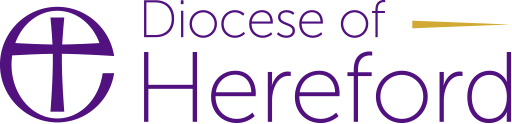 Job DescriptionJob DescriptionJob Title:Parish Giving Adviser 
(Developing Giving)Parish Giving Adviser 
(Developing Giving)Department:FinancePost Reporting ToPost Reporting ToFirst Reporting Manager’s Job Title:Lead Parish Giving AdviserJob PurposeThe post-holder will support deanery leadership teams, clergy, Parochial Church Councils, parish treasurers, churchwardens and other key lay leaders to help make giving easy (e.g. through online and contactless giving) and meaningful (i.e. planned and proportionate, and linked to legacies), by integrating effectively into the life of our churches the latest ways to give, and by encouraging and enabling them to identify key opportunities to do this.This will include identifying and proactively sharing ideas about giving, staying abreast of technological solutions (in particular those developed by the National Church Institutions), developing local good practice, and communicating this regularly and effectively to help build confidence to embed generosity and enable the cultural shift which is at the heart of the Diocese’s Generous Giving strategy.The post-holder will be the primary point of contact for parishes in the Ludlow Archdeaconry which stretches from the Welsh borders to Worcestershire and from the Telford suburbs to south Shropshire.The post-holder will support deanery leadership teams, clergy, Parochial Church Councils, parish treasurers, churchwardens and other key lay leaders to help make giving easy (e.g. through online and contactless giving) and meaningful (i.e. planned and proportionate, and linked to legacies), by integrating effectively into the life of our churches the latest ways to give, and by encouraging and enabling them to identify key opportunities to do this.This will include identifying and proactively sharing ideas about giving, staying abreast of technological solutions (in particular those developed by the National Church Institutions), developing local good practice, and communicating this regularly and effectively to help build confidence to embed generosity and enable the cultural shift which is at the heart of the Diocese’s Generous Giving strategy.The post-holder will be the primary point of contact for parishes in the Ludlow Archdeaconry which stretches from the Welsh borders to Worcestershire and from the Telford suburbs to south Shropshire.AccountabilitiesThe post-holder will work with the rest of the Parish Giving team and other diocesan colleagues on shared tasks and priorities to:help fulfil the diocesan Generous Giving strategy’s aims and objectivessupport parishes to enable, activate and promote online and contactless givingpromote and encourage legacy giving and share good practice and wider developments in giving mechanisms, in collaboration with the national giving teamprovide practical support to giving and fundraising campaignswork with deanery leadership teams across the archdeaconry of Ludlow to encourage deanery-wide sharing of good practicehelp parishes to communicate their need for financial support and build trust with giversparticipate in national and regional giving adviser network meetings undertake other reasonable duties as requiredbring ideas, skills and passion in areas we have not yet identified.Occupational RequirementThe nature of this role and its central place in communicating and furthering the aims of the Diocese of Hereford mean that, within the provisions of the Equality Act 2010, there is an Occupational Requirement for the post-holder to be a committed Christian.DBSAppointment is subject to a satisfactory enhanced DBS check.TravelWe encourage staff to use online collaboration and meeting tools in order to minimise our collective environmental footprint. However, due to the location of parishes across a wide area in the Diocese of Hereford, it will be necessary for the post-holder to have access to a vehicle and be willing to drive to meet with colleagues and parish representatives at times that suit them, including some evenings and sometimes at weekends.Key relationshipsParish Giving Team colleagues; clergy, lay leaders and other PCC members, Deanery Leadership Teams, Archdeacons (especially the Archdeacon of Ludlow), Church Buildings and Community Partnerships colleagues; Diocesan Board of Finance, Bishop’s Council and Bishop’s Staff members; Church of England giving team members; regional and national stewardship networks.Parish Giving Team colleagues; clergy, lay leaders and other PCC members, Deanery Leadership Teams, Archdeacons (especially the Archdeacon of Ludlow), Church Buildings and Community Partnerships colleagues; Diocesan Board of Finance, Bishop’s Council and Bishop’s Staff members; Church of England giving team members; regional and national stewardship networks.Organisation ChartDirector of FinanceLead Parish Giving Adviser Parish Giving Adviser               Parish Giving Adviser                                                   (Developing Giving)          (Communicating Generosity)Director of FinanceLead Parish Giving Adviser Parish Giving Adviser               Parish Giving Adviser                                                   (Developing Giving)          (Communicating Generosity)Person SpecificationPerson SpecificationJob Title:Parish Giving Adviser (Developing Giving)Parish Giving Adviser (Developing Giving)Department:FinanceQualifications & ExperienceQualifications & ExperienceQualifications & ExperienceAREAESSENTIALDESIRABLEKnowledge/ Qualifications/ Membership of Professional bodies (or equivalent)Demonstrable written and verbal communication skillsDemonstrable knowledge of, and interest in, generosity and stewardshipAn understanding of Christian theology and biblical principles of generosity and givingFamiliarity with technological solutions to everyday problemsUnderstanding of tax-efficient giving, Gift Aid, online funding tools, legacies & friends schemesKnowledge of Church structures and governance arrangementsUnderstanding of the local church context within, and in particular the issues facing, Hereford DioceseType of experience requiredProven experience of working with others to overcome reluctance to change Experience of updating websitesCompetenciesCompetenciesCompetenciesESSENTIALESSENTIALDESIRABLEAbility to build volunteer networks and work collaboratively with a diverse range of stakeholdersSensitive encourager, able to get alongside and enthuse others, with the confidence to challenge entrenched positionsPersuasive and engaging communicator, able to influence at all levels within the Church with an enthusiastic ‘can-do’ attitude towards generosityAbility to think innovatively and ‘outside the box’ to solve problems and develop solutions by listening and tailoring solutions to each situationWillingness to participate in new initiatives and inspire people to engage with themPragmatism and persistenceConfidence with interpreting data and using them to prioritiseExperience of Microsoft Office 365 suite including Excel, PowerPoint & WordPro-active and flexible approach to work, ability to progress key tasks independently as well as being able to collaborate with colleaguesAbility to manage conflicting demands on time, adhere to deadlines, and maintain good time-keepingHolder of full driving licence with access to a vehicleAbility to build volunteer networks and work collaboratively with a diverse range of stakeholdersSensitive encourager, able to get alongside and enthuse others, with the confidence to challenge entrenched positionsPersuasive and engaging communicator, able to influence at all levels within the Church with an enthusiastic ‘can-do’ attitude towards generosityAbility to think innovatively and ‘outside the box’ to solve problems and develop solutions by listening and tailoring solutions to each situationWillingness to participate in new initiatives and inspire people to engage with themPragmatism and persistenceConfidence with interpreting data and using them to prioritiseExperience of Microsoft Office 365 suite including Excel, PowerPoint & WordPro-active and flexible approach to work, ability to progress key tasks independently as well as being able to collaborate with colleaguesAbility to manage conflicting demands on time, adhere to deadlines, and maintain good time-keepingHolder of full driving licence with access to a vehicleUnderstanding of how different online and contactless giving mechanisms can encourage and enable givingAbility to adjust style and tone of content to different audiencesWillingness to talk about legacy givingConfidence to challenge PCCs to re-think approaches to giving and try new thingsAbility to bring ideas, skills and creativity to areas we have not yet identified